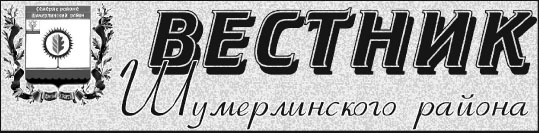  04.04.2022№ 25ПОСТАНОВЛЕНИЕАДМИНИСТРАЦИИ  ШУМЕРЛИНСКОГО  МУНИЦИПАЛЬНОГО  ОКРУГА04.04.2022  № 228О «горячей линии» для приема обращений граждан Российской Федерации по фактам коррупции в органах местного самоуправления Шумерлинского муниципального округа Чувашской РеспубликиВо исполнение Указа Главы Чувашской Республики от 30 марта 2015 года № 47 «О «горячей линии» для приема обращений граждан Российской Федерации по фактам коррупции в органах исполнительной власти Чувашской Республики»администрация Шумерлинского муниципального округа постановляет:1. Создать «горячую линию» для приема обращений граждан Российской Федерации по фактам коррупции в органах местного самоуправления Шумерлинского муниципального округа Чувашской Республики.2. Утвердить прилагаемый Порядок рассмотрения обращений граждан Российской Федерации, поступающих на «горячую линию» для приема обращений граждан Российской Федерации по фактам коррупции в органах местного самоуправления Шумерлинского муниципального округа Чувашской Республики. 3. Признать утратившим силу постановление администрации Шумерлинского района от 15.06.2015 № 327 «О «горячей линии» для приема обращений граждан Российской Федерации по фактам коррупции в органах местного самоуправления Шумерлинского района».4. Настоящее постановление вступает в силу после его официального опубликования в периодическом печатном издании «Вестник Шумерлинского района» и подлежит размещению на официальном сайте Шумерлинского муниципального округа в информационно-телекоммуникационной сети «Интернет».ГлаваШумерлинского муниципального округаЧувашской Республики                                                                                                                                                                                 Л.Г. РафиновПриложение к постановлению администрации Шумерлинского муниципального округа  от 04.04.2022  № 228Порядок рассмотрения обращений граждан Российской Федерации, поступающих на «горячую линию» для приема обращений граждан Российской Федерации по фактам коррупции в органах местного самоуправления Шумерлинского муниципального округа Чувашской Республики1. Настоящий Порядок определяет порядок рассмотрения обращений граждан Российской Федерации (далее гражданин), поступающих на «горячую линию» для приема обращений граждан Российской Федерации по фактам коррупции в органах местного самоуправления Шумерлинского муниципального округа Чувашской Республики (далее -  «горячая линия»). Правовую основу работы «горячей линии» составляют Конституция Российской Федерации, федеральные законы от 02.05.2006 № 59-ФЗ «О порядке рассмотрения обращений граждан Российской Федерации», от 25.12.2008 № 273-ФЗ «О противодействии коррупции», от 02.03.2007 № 25-ФЗ «О муниципальной службе Российской Федерации», другие федеральные законы, указы и распоряжения Президента Российской Федерации, постановления и распоряжения Правительства Российской Федерации, иные нормативные правовые акты Российской Федерации, Конституция Чувашской Республики, законы Чувашской Республики, указы и распоряжения Главы Чувашской Республики, постановления и распоряжения Кабинета Министров Чувашской Республики, иные нормативные правовые акты Чувашской Республики, Устав Шумерлинского муниципального округа и иные муниципальные правовые акты органов местного самоуправления Шумерлинского муниципального округа, а также настоящий Порядок. 2. Организация работы «горячей линии» осуществляется администрацией Шумерлинского муниципального округа (далее Администрация) в целях своевременного пресечения фактов коррупции в органах местного самоуправления Шумерлинского муниципального округа (далее факты коррупции). 3. Прием устных обращений граждан по фактам коррупции осуществляется по телефону «горячей линии» 8(83536) 2-13-15 в рабочие дни с 8 до 12 часов и с 13 до 17 часов. Обращения граждан по фактам коррупции в форме электронного документа направляются на адрес электронной почты shumer@cap.ru. 4. При устном обращении гражданина о фактах коррупции по телефону «горячей линии» работник Администрации, принявший звонок, сообщает гражданину свои фамилию, имя, отчество (последнее при наличии) и должность. При устном обращении о фактах коррупции по телефону «горячей линии» гражданин сообщает свои фамилию, имя, отчество (последнее при наличии), номер контактного телефона, почтовый адрес, по которому должен быть направлен ответ. Работник Администрации, принявший телефонный звонок, в течение одного рабочего дня фиксирует его содержание. Информация о содержании телефонного разговора на бумажном носителе подписывается работником Администрации, принявшим телефонный звонок, и передается своему непосредственному руководителю в день поступления устного обращения на «горячую линию». 5. При направлении обращения в форме электронного документа на адрес электронной почты shumer@cap.ru гражданин указывает свои фамилию, имя, отчество (последнее при наличии), адрес электронной почты, если ответ должен быть направлен в форме электронного документа, или почтовый адрес, если ответ должен быть направлен в письменной форме. 6. Обращения, поступившие на «горячую линию», подлежат рассмотрению в порядке, установленном федеральными законами от 02.05.2006 № 59-ФЗ «О порядке рассмотрения обращений граждан Российской Федерации», от 25.12.2008 № 273-ФЗ «О противодействии коррупции». Принятые обращения регистрируются в журнале регистрации обращений граждан Российской Федерации, поступивших на «горячую линию», оформленном по форме согласно приложению к настоящему Порядку (далее журнал). Принятое устное обращение регистрируется в журнале работником Администрации, принявшим телефонный звонок, после завершения телефонного разговора. Обращение, поступившее в форме электронного документа, регистрируется в журнале работником Администрации, получившим данное обращение, непосредственно после его получения. Работник Администрации, ответственный за прием обращений, поступающих в форме электронного документа на адрес электронной почты shumer@cap.ru, обязан по рабочим дням с 8 до 12 часов и с 13 до 17 часов отслеживать поступление указанных обращений. 7. Информация о фактах коррупции, поступившая на «горячую линию», в течение трех рабочих дней представляется Главе Шумерлинского муниципального округа. Ежеквартально Главе Шумерлинского муниципального округа представляются результаты анализа обращений, поступивших на «горячую линию», и информация о принятых по ним мерах. Приложение к Порядку рассмотрения обращений граждан Российской Федерации, поступающих на «горячую линию» для приема обращений граждан Российской Федерации по фактам коррупции в органах местного самоуправления Шумерлинского муниципального округаЖурнал регистрации обращений граждан Российской Федерации, поступивших на «горячую линию» для приема обращений граждан Российской Федерации по фактам коррупции в органах местного самоуправления Шумерлинского муниципального округаПОСТАНОВЛЕНИЕАДМИНИСТРАЦИИ  ШУМЕРЛИНСКОГО  МУНИЦИПАЛЬНОГО  ОКРУГА04.04.2022  № 229О специальном ящике («ящик доверия») для письменных обращений граждан и организаций по фактам совершения лицами, замещающими муниципальные должности, должности муниципальной службы в органах местного самоуправления Шумерлинского муниципального округа Чувашской Республики, коррупционных и иных правонарушенийВ соответствии с Федеральным законом от 25.12.2008 № 273-ФЗ «О противодействии коррупции»администрация Шумерлинского муниципального округа постановляет:1. Установить в здании администрации Шумерлинского муниципального округа Чувашской Республики специальный ящик («ящик доверия») для письменных обращений граждан и организаций по фактам совершения лицами, замещающими муниципальные должности, должности муниципальной службы в органах местного самоуправления Шумерлинского муниципального округа Чувашской Республики, коррупционных и иных правонарушений.2. Утвердить:2.1. Положение о специальном ящике («ящик доверия») для письменных обращений граждан и организаций по фактам совершения лицами, замещающими муниципальные должности, должности муниципальной службы в органах местного самоуправления Шумерлинского муниципального округа Чувашской Республики, коррупционных и иных правонарушений в соответствии с Приложением № 1 к настоящему постановлению.2.2. Состав рабочей группы по выемке обращений граждан из специального ящика («ящик доверия») для письменных обращений граждан и организаций по фактам совершения лицами, замещающими муниципальные должности, должности муниципальной службы в органах местного самоуправления Шумерлинского муниципального округа Чувашской Республики, коррупционных и иных правонарушений по должностям в соответствии с Приложением № 2 к настоящему постановлению.3. Настоящее постановление вступает в силу после его официального опубликования в периодическом печатном издании «Вестник Шумерлинского района» и подлежит размещению на официальном сайте Шумерлинского муниципального округа в информационно-телекоммуникационной сети «Интернет».ГлаваШумерлинского муниципального округаЧувашской Республики                                                                                        Л.Г. Рафинов Приложение № 1к постановлению администрации Шумерлинского муниципального округа  от 04.04.2022  № 229Положение о специальном ящике («ящик доверия») для письменных обращений граждан и организаций по фактам совершения лицами, замещающими муниципальные должности, должности муниципальной службы в органах местного самоуправления Шумерлинского муниципального округа Чувашской Республики, коррупционных и иных правонарушенийI. Общие положения 1.1. Настоящее Положение устанавливает порядок функционирования специального ящика ("ящик доверия") для письменных обращений граждан и организаций по фактам совершения лицами, замещающими муниципальные должности, должности муниципальной службы в органах местного самоуправления Шумерлинского муниципального округа Чувашской Республики, коррупционных и иных правонарушений (далее соответственно – лица, замещающие муниципальные должности, должности муниципальной службы, «Ящик доверия», обращение). 1.2. "Ящик доверия" предназначен для сбора граждан и организаций о нарушениях требований к служебному поведению лицами, замещающими должности муниципальной службы, запретов и ограничений, связанных с прохождением муниципальной службы, о проявлениях коррупции в органах местного самоуправления Шумерлинского муниципального округа Чувашской Республики, о фактах наличия конфликта интересов на муниципальной службе (далее - обращения) в целях предупреждения и пресечения коррупционных проявлений при осуществлении полномочий лицами, замещающими муниципальные должности, должности муниципальной службы.1.3. Основными целями функционирования "Ящика доверия" являются: 1.3.1. обеспечение оперативного приема, учета и рассмотрения письменных обращений граждан и организация по фактам совершения лицами, замещающими муниципальные должности, должности муниципальной службы, коррупционных и иных правонарушений; 1.3.2. вовлечение гражданского общества в реализацию антикоррупционной политики;1.3.3. формирование нетерпимости по отношению к коррупционным проявлениям;1.3.4. создание условий для выявления проявлений коррупции со стороны лиц, замещающих муниципальные должности, должности муниципальной службы, и применения мер ответственности к виновным лицам за коррупционные и иные правонарушения в соответствии с действующим законодательством; II. Порядок организации работы "Ящика доверия" 2.1. «Ящик доверия» размещается в фойе здания администрации Шумерлинского муниципального округа Чувашской Республики (далее - администрация Шумерлинского муниципального округа) по адресу: Чувашская Республика, г. Шумерля, ул. Октябрьская, д.24.2.2.Информация о функционировании и работе "Ящика доверия" размещается на официальном сайте Шумерлинского муниципального округа. 2.3. Доступ к "Ящику доверия" для обращений осуществляется ежедневно в период с 08:00 до 17:00 часов. 2.4. В целях исключения возможности несанкционированного доступа к поступившим обращениям, их уничтожения или изменения "Ящик доверия" должен быть оборудован замком, опечатывается печатью администрации Шумерлинского муниципального округа членами рабочей группы по выемке обращений граждан из специализированного ящика.На "Ящике доверия" должна быть размещена вывеска с текстом следующего содержания: "Для сбора обращений граждан и организаций в целях противодействия коррупции".III.Порядок вскрытия "Ящика доверия" 3.1. Специализированный ящик вскрывается после проверки целостности печати на нем.3.2. Выемка обращений граждан из специализированного ящика производится не реже одного раза в месяц (последний рабочий день каждого месяца) членами рабочей группы в количестве не менее 3-х человек и оформляется актом (приложение № 1 к настоящему Порядку). 3.3. Обращения, содержащие нецензурные либо оскорбительные выражения, содержащие угрозы жизни, здоровью и имуществу должностных лиц, а также членам их семей, и обращения, заклеенные липкой лентой, имеющие странный запах, цвет, с вложениями, нехарактерными для письменных обращений (порошок и т.п.), передаются в правоохранительные органы.3.4. После вскрытия специализированного ящика обращения граждан и организаций регистрируются в журнале регистрации обращений граждан и организаций по фактам совершения лицами, замещающими муниципальные должности, должности муниципальной службы в органах местного самоуправления Шумерлинского муниципального округа Чувашской Республики, коррупционных и иных правонарушений (приложение № 2 к настоящему Порядку).3.5. Зарегистрированные обращения граждан и организаций, передаются главе Шумерлинского муниципального округа Чувашской Республики или лицу, временно исполняющему его обязанности, для рассмотрения в соответствии с действующим законодательством.3.6. По сообщениям о фактах совершения лицами, замещающими муниципальные должности, должности муниципальной службы, коррупционных и иных правонарушений главой Шумерлинского муниципального округа принимается решение о проведении проверки, о чем издается распоряжение не позднее 5 рабочих дней со дня поступления обращения. В случае подтверждения фактов совершения лицами, замещающими муниципальные должности, должности муниципальной службы, коррупционных и иных правонарушений, данные сведения направляются в соответствующие правоохранительные органы.3.7. Обращения, содержащие сведения о фактах и признаках совершения лицами, замещающими муниципальные должности, должности муниципальной службы, коррупционных и иных правонарушений, подлежат тщательной проверке, в необходимых случаях  проводятся дополнительные встречи с заявителем.3.8. Специализированный ящик после каждой выемки обращений граждан  закрывается и опечатывается членами Рабочей группы. Приложение № 1  к Положению о специальном ящике ("ящик доверия") для письменных обращений граждан и организаций по фактам совершения лицами, замещающими муниципальные должности, должности муниципальной службы в органах местного самоуправления Шумерлинского муниципального округа Чувашской Республики, коррупционных и иных правонарушенийАкт выемки обращений из специального ящика ("ящик доверия") для письменных обращений граждан и организаций по фактам совершения лицами, замещающими муниципальные должности, должности муниципальной службы в органах местного самоуправления Шумерлинского муниципального округа Чувашской Республики, коррупционных и иных правонарушенийг. Шумерля								«____»_______20__г.Рабочая группа в составе:1. __________________________________________________2. __________________________________________________3. __________________________________________________«____»_____________ 20__ г. в _____ ч. _____ мин. произвела вскрытие специального ящика («ящик доверия») для письменных обращений граждан и организаций по фактам совершения лицами, замещающими муниципальные должности, должности муниципальной службы в органах местного самоуправления Шумерлинского муниципального округа Чувашской Республики, расположенного в здании администрации Шумерлинского муниципального округа Чувашской Республики на 1 этаже.Установлено______________________________________________________________________________________________________________________________________________________________________________________________________________________________________________________________________________________________________________________________________________________________________________________________________________________________________________________________________________(наличие или отсутствие механических повреждений замка почтового ящика, наличие обращений граждан, их количество)Подписи членов рабочей группы: ____________________/________________________/____________________/________________________/____________________/________________________/Приложение № 2  к Положению о специальном ящике ("ящик доверия") для письменных обращений граждан и организаций по фактам совершения лицами, замещающими муниципальные должности, должности муниципальной службы в органах местного самоуправления Шумерлинского муниципального округа Чувашской Республики, коррупционных и иных правонарушенийЖурнал регистрации письменных обращений граждан и организаций по фактам совершения лицами, замещающими муниципальные должности, должности муниципальной службы в органах местного самоуправления Шумерлинского муниципального округа Чувашской Республики, коррупционных и иных правонарушенийПримечание.Страницы журнала нумеруются, прошиваются и скрепляются подписью председателя Рабочей группы.                                                                                           Приложение № 2к постановлению администрации Шумерлинского муниципального округа   от 04.04.2022  № 229Состав рабочей группы по выемке обращений граждан из специального ящика («ящик доверия») для письменных обращений граждан и организаций по фактам совершения лицами, замещающими муниципальные должности, должности муниципальной службы в органах местного самоуправления Шумерлинского муниципального округа Чувашской Республики, коррупционных и иных правонарушений по должностям Управляющий делами - начальник отдела организационно-контрольной и кадровой работы администрации Шумерлинского муниципального округа; Начальник отдела правового обеспечения администрации Шумерлинского муниципального округа;Заместитель начальника отдела организационно-контрольной и кадровой работы администрации Шумерлинского муниципального округа. N п/п Дата и время поступления обращения, вид обращения (устное, в форме электронного документа) Ф.И.О. гражданина Российской Федерации, адрес места жительства, контактный телефон, почтовый адрес, адрес электронной почты (для обращений, поступивших в форме электронного документа) Краткое содержание обращения Ф.И.О. и подпись работника, принявшего обращение Принятые меры Примечание 1 2 3 4 5 6 7 №п/пДата выемки обращения из "ящика доверия" ФИО заявителя; наименование организаций, направившей обращениеПочтовый (электронный) адрес, (номер контактного телефона) заявителя; Краткое содержание обращенияДата передачи обращения главе Шумерлинского муниципального округаРешение по существу обращения Дата отправления ответа заявителю или в организацию и исходящий номер  Вестник Шумерлинского  района ЧРтир. 500 экзг. Шумерля , ул. Октябрьская - 24                           e-mail: shumer@cap.ru                                           Номер сверстан  в отделе правового обеспечения администрации Шумерлинского муниципального округа ЧР